Об утверждении Соглашений между органами местного самоуправления муниципального района Кушнаренковский район Республики Башкортостани сельским  поселением Горьковский сельсовет  муниципального района Кушнаренковский район Республики Башкортостан о передаче муниципальному району Кушнаренковский район Республики Башкортостан осуществлениячасти полномочий сельского поселения  Горьковский сельсоветмуниципального района Кушнаренковский район Республики БашкортостанРуководствуясь ст. 14-15 Федерального закона от 06 октября 2003 года № 131-ФЗ «Об общих принципах организации местного самоуправления в Российской Федерации», ст.14 Жилищного кодекса Российской Федерации, Законом Республики Башкортостан от 2 декабря 2005 года № 250-з «О регулировании жилищных отношений в Республике Башкортостан», Уставом муниципального района Кушнаренковский район Республики Башкортостан, Совет сельского поселения Горьковский сельсовет муниципального района Кушнаренковский район Республики Башкортостан решил: 1. Утвердить Соглашение между органами местного самоуправления муниципального района Кушнаренковский район Республики Башкортостан и сельским поселением Горьковский сельсовет муниципального района Кушнаренковский район Республики Башкортостан согласно приложению.2.  Настоящее решение вступает в силу с момента подписания.           3. Настоящее решение разместить в сети общего доступа «Интернет» на официальном сайте администрации сельского поселения Горьковский сельсовет муниципального района Кушнаренковский район Республики Башкортостан.4. Контроль над исполнением данного решения поручить постоянным комиссиям Совета муниципального района Кушнаренковский район Республики Башкортостан. Председатель   СоветаСельского поселения Горьковский сельсовет	муниципального районаКушнаренковский районРеспублики Башкортостан                                                    Д.И.Шарафеев                                                                                       Утверждено                                                                                            решением Совета                                                                                                муниципального района                                                                                                 Кушнаренковский район                                                                                                 Республики Башкортостан                                                                                                 от 23 ноября 2021 года №117Соглашениемежду органами местного самоуправления муниципального района Кушнаренковский район Республики Башкортостан и сельским поселением Горьковский сельсовет муниципального района Кушнаренковский район Республики Башкортостан о передаче  муниципальному району Кушнаренковский район Республики Башкортостан осуществления части полномочий сельского поселения Горьковский сельсовет муниципального района Кушнаренковский район Республики БашкортостанСовет муниципального района Кушнаренковский район Республики Башкортостан именуемый в дальнейшем Район в лице председателя Совета муниципального района Кушнаренковский район Республики Башкортостан Вахитова Рустэма Ринатовича, действующей на основании Устава муниципального района Кушнаренковский район Республики Башкортостан (с изменениями и дополнениями) с одной стороны  и Совет сельского поселения Горьковский сельсовет муниципального района Кушнаренковский район Республики Башкортостан, именуемый в дальнейшем Поселение, в лице главы сельского поселения Горьковский сельсовет муниципального района Кушнаренковский район Республики Башкортостан Шарафеева Дамира Ильфировича, действующего на основании Устава сельского поселения (с изменениями и дополнениями) с другой стороны, заключили настоящее соглашение о нижеследующем:1.Предмет Соглашения.1.1.   В  соответствии  с  настоящим  Соглашением  Поселение  передает  Району следующие полномочия в части: - признания граждан сельского поселения Горьковский сельсовет  муниципального района Кушнаренковский район малоимущими, нуждающимися в жилых помещениях и принятия их на учет в целях обеспечения жилыми помещениями по договору социального (специализированного) найма; - постановки на учет в качестве нуждающихся в жилом помещении, снятия с учета, изменения в учетных делах граждан, состоящих на учете в качестве нуждающихся в жилом помещении;  - включения граждан в состав участников федеральных, республиканских и муниципальных целевых программ, направленных на улучшение жилищных условий; - утверждения списков граждан-участников федеральных, республиканских программ, изъявивших желание улучшить жилищные условия с использованием социальных выплат - включения в список детей-сирот и детей, оставшихся без попечения родителей, лиц из числа детей-сирот и детей, оставшихся без попечения родителей, лиц, которые относились к категории детей-сирот и детей, оставшихся без попечения родителей, лиц из числа детей-сирот и детей, оставшихся без попечения родителей, и достигли возраста 23 лет, которые подлежат обеспечению жилыми помещениями;- установления факта невозможности (возможности) проживания детей-сирот и детей, оставшихся без попечения родителей, лиц из числа детей-сирот и детей, оставшихся без попечения родителей, в ранее занимаемых жилых помещениях;-  установления (не установления) необходимости проведения текущего ремонта жилых помещений, собственниками которых являются дети-сироты и дети, оставшиеся без попечения родителей, лица из числа детей-сирот и детей, оставшихся без попечения родителей, за счет денежных средств, специально выделенных  из бюджета   Республики или из бюджета Российской Федерации;- выявления наличия (отсутствия) обстоятельств, свидетельствующих о необходимости оказания содействия детям-сиротам и детям, оставшимся без попечения родителей, лицам из числа детей-сирот и детей, оставшихся без попечения родителей, в преодолении трудной жизненной ситуации;- принятия решения по вопросу приватизации жилых помещений, предоставленных детям- сиротам и детям, оставшимся без попечения родителей, лицам из их числа, а также инвалидам, семьям, имеющим ребенка- инвалида, вставшим на учет после 1 января 2005 года и страдающим тяжелой формой хронического заболевания; - утверждения списков детей и детей, оставшихся без попечения родителей, лиц из их числа для предоставления жилых помещений по договорам найма специализированных жилых помещений, а также инвалидов и семей, имеющих ребенка-инвалида, нуждающихся в жилом помещении, вставших на учет после 1 января 2005 года и страдающих тяжелой формой хронического заболевания для предоставления жилых помещений по договорам социального найма;- соответствия (несоответствия) заявителя категориям граждан, имеющих право на приобретение жилья экономического класса (стандартного жилья), построенного или строящегося некоммерческими организациями, созданными Республикой Башкортостан.1.2 Полномочия по непосредственному обеспечению граждан жилыми помещениями по договору социального (специализированного) найма остается в ведении сельского поселения.2. Права и обязанности.2.1. В целях реализации настоящего соглашения Поселение обязуется: 2.1.1. По запросу Района своевременно и в полном объеме предоставлять информацию в целях реализации Районом переданных полномочий.2.2. В целях реализации настоящего соглашения Поселение вправе:2.2.1. Участвовать в совещаниях, проводимых Районом по вопросам реализации переданных полномочий. 2.2.2. Вносить предложения и давать рекомендации по повышению эффективности реализации переданных полномочий.2.3. В целях реализации настоящего соглашения Район обязуется: 2.3.1. Своевременно, качественно, добросовестно и в полном объеме выполнять обязательства по осуществлению переданных полномочий, указанных в пункте 1.1 настоящего соглашения, в соответствии с законодательством Российской Федерации, законодательством Республики Башкортостан и настоящим соглашением с учетом потребностей и интересов сельского поселения за счет собственных материальных ресурсов. 2.3.2. Предоставлять документы и иную информацию, связанную с выполнением переданных полномочий. 2.4. В целях реализации настоящего соглашения Район вправе: 2.4.1. Запрашивать у Поселения информацию, необходимую для реализации переданных полномочий. 3. Основания и порядок прекращения Соглашения. 3.1. Настоящее Соглашение вступает в силу с 1 января 2022 года, но не ранее его утверждения решениями Советов сельского поселения, Совета муниципального района Кушнаренковский район Республики Башкортостан и действует до «31» декабря 2024 года. 3.2. Настоящее Соглашение может быть досрочно прекращено: по соглашению Сторон; в одностороннем порядке, без обращения в суд, в случае изменения федерального законодательства, в связи с которым реализация переданных полномочий становится невозможной.3.3. Уведомление о расторжении настоящего Соглашения в одностороннем порядке направляется другой Стороне в письменном виде. Соглашение считается расторгнутым по истечении 30 дней с даты, направления указанного уведомления.4. Ответственность Сторон.4.1. Стороны несут ответственность за ненадлежащее исполнение обязанностей, предусмотренных настоящим Соглашением, в соответствии с законодательством. 5. Порядок разрешения споров.5.1. Все разногласия между Сторонами разрешаются путем переговоров. 5.2. В случае невозможности урегулирования разногласий путем переговоров, спор решается в судебном порядке в соответствии с законодательством Российской Федерации. 6. Заключительные условия.6.1. Все изменения и дополнения в настоящее Соглашение вносятся по взаимному согласию Сторон и оформляются дополнительными Соглашениями в письменной форме, подписанными Сторонами и утвержденными решениями Советов сельского поселения, Совета муниципального района Кушнаренковский район Республики Башкортостан. 6.2. Настоящее Соглашение составлено в двух экземплярах по одному для каждой из Сторон, которые имеют равную юридическую силу. 8. Адреса и реквизиты Сторон.Башkортостан  РеспубликаҺыКушнаренко районы муниципаль районыныңгорький ауыл советы ауыл биләмәһе советы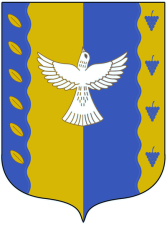 совет сельского поселения горьковский  сельсовет  муниципального  района Кушнаренковский район Республики  БашкортостанЕгерме  һигезенсе   сакырылышы      Двадцать второе   заседаниеегерме икенсе  ултырышыдвадцать восьмого  созыва                       KАРАР                                                                   «23»   ноябрь  2021 й.РЕШЕНИЕ«23»   ноября   2021 г.                       KАРАР                                                                   «23»   ноябрь  2021 й.№ 117РЕШЕНИЕ«23»   ноября   2021 г.Совет муниципального районаКушнаренковский районРеспублики БашкортостанПредседатель Совета                                      муниципального районаКушнаренковский районРеспублики Башкортостан________________  Р.Р. Вахитовм.п.Совет сельского поселенияГорьковский сельсовет муниципального района Кушнаренковский районРеспублики БашкортостанГлава сельского поселенияГорьковский сельсовет муниципального района Кушнаренковский районРеспублики Башкортостан___________    Д.И.Шарафеевм.п.